 Manzanita Charter Middle School__  _____                                 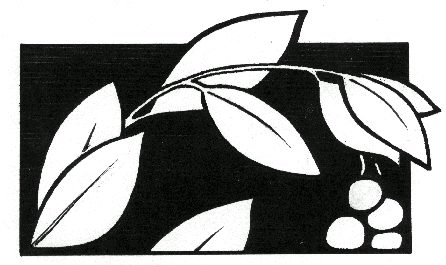 461 33rd. Street, Richmond, CA 94804 ~  (510) 222-3500 ~  Fax (510) 222-3555www.manzy.org           Membership Meeting Agenda           Tuesday, June 8, 2021 at 6:30 PM1. Welcome (Ms. Caldwell)2. Information for 2021-2022 School Year (Ms. Caldwell)3 Teacher Update (Manzanita Teachers)4. Board Nominations for 2021-2022 (Ms. Caldwell)	Agenda de la Reunion de Membresía	Martes, 8 de Junio de 2021 a las 6:30 pmBienvenida (Sra. Caldwell)Información para el año escolar 2021-2022 (Sra. Caldwell)Actualización de maestros (Maestros de Manzanita)Nominaciones de la Directiva para 2021-2022 (Sra. Caldwell)